Структурное подразделение «Детский сад комбинированного вида «Ягодка» МБДОУ «Детский сад планета детства» комбинированного вида»Проект в подготовительной группена тему: «Доброта»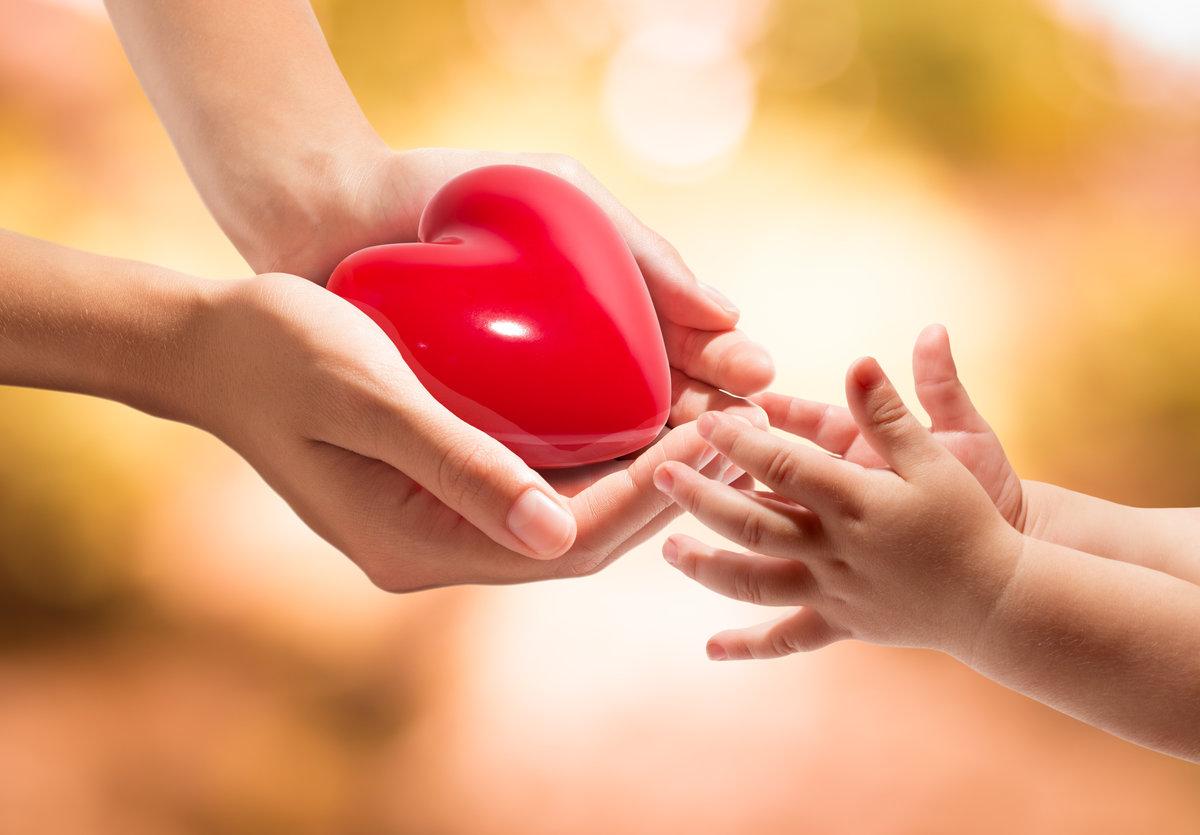 Воспитатели: Маркина Е. А.2023Сколько же нужно мудрости, чтобы никогда не терять доброты! (М. Эбнер-Эшенбах)Актуальность темы:В настоящее время Россия переживает один из непростых исторических периодов. И самая большая опасность, подстерегающая наше общество сегодня, состоит в разрушении личности. Ныне материальные ценности доминируют над духовными, поэтому у детей искажены представления о доброте, милосердии, великодушии, справедливости, патриотизме.Вопросы духовно-нравственного воспитания человека волновали общество всегда и во все времена. Особенно сейчас, когда все чаще можно встретить жестокость и насилие, проблема нравственного воспитания становится все более актуальной. Кто как не воспитатель, имеющий возможность влияния на воспитание ребенка должен уделить этой проблеме важнейшую роль в своей деятельности. И именно поэтому целью воспитателя является оградить малыша от мира жестокости и грубости, познакомить ребенка с принципами морали и этики, формировать нравственные представления и понятия. В дошкольные годы под руководством взрослых ребенок приобретает первоначальный опыт поведения, отношения к близким, сверстникам, вещам, природе, усваивает моральные нормы общества. Дошкольник постигает мир человеческих отношений, открывает законы, по которым строится взаимодействие людей, то есть нормы поведения. Стремясь, стать взрослым, ребенок подчиняет свои действия общественным нормам и правилам поведения. Актуальность данной проблемы определяется потребностью общества в духовно – нравственном воспитании дошкольника как необходимом элементе сохранения и дальнейшего развития социума.Педагогическая цель проекта: Формирование нравственных умений у детей подготовительной группы  посредством совершения добрых поступков. Продолжительность проекта: январь Вид проекта: краткосрочный, групповой.Руководитель проекта: Маркина Е. А.Участники проекта: дети подготовительной группы, воспитатели,родители.Задачи проекта:Формировать доброжелательные дружеские взаимоотношения между детьми, положительное отношение ко всем людям. - Воспитывать гуманное эмоционально-положительное, бережное отношение к миру природы и окружающего мира в целом. - Воспитывать умение оценивать поступки окружающих.- Развивать негативное восприятие и отношение к плохим поступкам в жизни и литературных произведениях; уверенность в себе и своих возможностях.- Воспитание духовно-нравственной личности с активной жизненной позицией, способности к совершенству и гармоничному взаимодействию с другими людьми.- Развитие коммуникативных навыков детей- Поощрять стремление ребенка совершать добрые поступки.- Развивать представления детей о понятиях «добро» и «зло», их важности в жизни людей.- Способствовать эмоциональному, духовно-нравственному и интеллектуальному развитию.- Углублять представление детей о доброте, как о ценном, неотъемлемом качестве человека.- Закреплять знание правил вежливого общения.- Способствовать повышению значения семейных ценностей.Для родителей (законных представителей):- Повысить родительскую компетенцию в вопросах духовно-нравственного воспитания детей.Для родителей (законных представителей):- Анкетирование родителей по теме духовно-нравственного воспитания- Консультации: «Доброта и современный мир – миф или реальность?», «Воспитание добром», «Воспитание дружеских отношений в игре»Этапы проекта: 1 этап – подготовительный:- Изучение методической литературы и подготовка методического сопровождения проекта. Подбор методической, художественной литературы, иллюстрационного материала, аудио и видео материалов по данной теме (познавательная литература, художественная литература, презентации, изучение опыта работы коллег, видеоролики, и др.).- Подбор игрушек, атрибутов для игровой деятельности. - Подбор материала для продуктивной деятельности.- Диагностика знаний детей по духовно – нравственному воспитанию: «Спешите делать добрые дела».- Определение цели и задач проекта;- Анкетирование родителей, актуальность и важность проблемы.- Разработка плана работы по ознакомлению детей по духовно-нравственному воспитанию «Спешите делать добрые дела».- Разработка НОД по проекту.- Подбор дидактических, пальчиковых, подвижных игр.2 этап – организационно-практический:Анкетирование родителей: «Спешите делать добрые дела…» Диагностика детей по теме проекта; Прослушивание аудиозаписи:«Друзья», «Песенка друзей». Просмотр мультфильмов: "Цветик- семицветик". «Добро пожаловать», «Сказка про доброго носорога», «Как ослик счастье искал» Просмотр познавательного фильма тётушки Совы «Уроки доброты».Чтение художественной литературы: Маяковский «Что такое хорошо,что такое плохо», ненецкие сказки: «Айога», «Три сына», Осеева «Добрые слова»; стихи: А.Кузнецова «Подружки», Е.Серова «Нехорошая история», Е.Благинина «Подарок»; НОД: «Что такое доброта?»; Разучивание пальчиковой гимнастики «О доброте, дружбе»;Дидактические игры: «Что такое хорошо, а что такое плохо»; «Лови - бросай», «Скажи наоборот»; Ситуативные игры-истории: «Котик и ежик на качелях», «Машина»,«Случай в малине», «Помощь Бельчонку», «Ириски», «три товарища». Сюжетно-ролевые игры: «Я - пассажир», «Играем, как ты хочешь»,«Гостям всегда рады». Подвижные игры: «Добрые эльфы», «Театр теней», «Звери на болоте».- Консультация для родителей «Нравственное воспитание детей», «Как воспитать в ребенке доброту», «Учите детей доброте».Просмотр видеофильма «Природа любит чистоту», беседа: «Правила поведения в природе», «Наши добрые дела для природы»Рассматривание сюжетных картинок на тему «Добрые поступки». Ситуативные беседы: «Что доброго делают люди этой профессии».Беседа на тему: «Как можно пожалеть» «Что такое дружба, доброта? », «Какое доброе дело я сделал вчера? сегодня?», «Чем порадовать друга».3 этап – итоговый:Картотека дидактических, пальчиковых и подвижных игр духовно-нравственного направления. Выставка рисунков по теме «Мои добрые дела». Родительское собрание на тему:«Доброта и современный мир – миф или реальность?».Диагностика детей.Пополнение предметно-пространственной среды детей. Презентация проекта.Список используемой литературы:Киселёва Л.С., Данилина Т.А. Проектный метод в деятельности дошкольного учреждения. М.: АРКТИ, 2006.Островская Л.Ф."Правильно ли воспитываем малыша?", пособие для воспитателя детского сада, М., 1979.Лопатина, А.А. Скребцова, М.В. 600 творческих игр: практическое пособие / – Москва, Амрита-Русь, 2011Соколова, Е.Р. Формирование чувства отзывчивости у детей дошкольного возраста: метод.-практич. пособие / Е.Р. Соколова – Москва, Учитель, 2016Шорыгина, Т.А. Детям о самом важном – моя семья: метод. пособие / Т.А. Шорыгина – Москва, ТЦ Сфера, 2012Журнал “Дошкольное воспитание” №3,№8, 2008 год.“Хрестоматия для старших дошкольников”, под редакцией И. Логиновой, М.: Просвещение, 1990 г.Егорова М.В.. Развитие эмоциональной отзывчивости и навыков общения у детей 3-7 лет. Игры и упражнения.- Волгоград: Учитель.Полякевич Ю.В. , Осинина Г.Н. Формирование коммуникативных навыков у детей 3-7 лет. Модели комплексных занятий.-Волгоград,2010Шитова Е.В. Практические семинары и тренинги для педагогов.-вып.1 Воспитатель и ребенок: эффективное взаимодействие/авт.-сост. Е.В.Шитова.-Волгоград: Учитель,2009.-171 стр.Куцакова Л. В. Нравственно-трудовое воспитание в детском саду. – М. : Мозаика-Синтез, 2009.Петрова В. И., Стульник Т. Д. Нравственное воспитание в детском саду. – М. : Мозаика-Синтез, 2010.ФГОС Социально-нравственное воспитание дошкольников Р.С. БуреМатериалы с интернет- сайтовПриложениеБеседа на тему: «Доброта»Программное содержание беседы:Расширить представления детей об одном из основных духовно-нравственныхпонятиях - доброте и формах еѐ проявления по отношению к родным, близким,окружающим людям, к природе.Развивать в детях умение отличать добрый поступок от злого и способностьделать самостоятельный нравственный выбор в пользу добра.Ход беседы:Беседа проходит в форме активного диалога с использованием наглядногоматериала.На иллюстрации: зима, старушка оступилась на скользкой дорожке, девочка.Вопросы к картинке: «Доброе дело делай смело»- Что случилось со старушкой? Какое у неѐ выражение лица? Как она себячувствует? Чем можно помочь старушке девочка?- Могут ли пожилые люди помолодеть?-Какие добрые дела вы можете сделать для:-своей бабушки, дедушки;-пожилых соседей;-мамы и папы.«Как сделать так, чтобы добра на планете Земля становилось больше?»- самому совершать добрые поступки (примеры детей)- вырасти хорошим, добрым человеком (что это значит)- каждый день совершать пусть маленькие, но добрые дела (дети приводятпримеры из личного жизненного опыта).Беседа на тему: «Как можно пожалеть»Программное содержание беседы:Воспитывать чувство любви, заботы и уважения по отношению к старшимчленам семьи (бабушкам и дедушкам) .Дать понятие о том, что такое сострадание.Продолжать знакомить детей с понятием – близкие родственники.Ход беседы:1. Когда взрослому или ребѐнку плохо, так хочется, что бы вас пожалели. Каквас жалеет дедушка?2. Что можно сказать человеку, что бы он успокоился?3. Что можно сделать?4. Как будет себя вести, если у бабушки болит голова, если сестрѐнка илибратик ушиблись? Если заболела кошка или собака?5. Из-за чего человеку бывает плохо? Во всех ли случаях вы будете жалетьодинаково?6. Дети, если вы даже очень спешите, вам весело, то обязательно пожалейтетого, кому плохо, больно. Поступайте так, как хотелось бы вам, чтобыпоступили с вами.7. Делайте людям добро и оно вернѐтся к вам. Пусть добрый человек поймѐт повзгляду, и в трудную минуту будет рядом.Словесная игра «Наоборот».Цель: активизировать использование в речи детей противоположных по смыслуслов, вызвать положительные эмоции и доброжелательное отношение кокружающему.Взрослый: Я назову животное, а вы подберете к нему добрые слова. Например,злой волк - волк не злой, а … (какой?) (Волк быстрый, ловкий, сильный,смелый, пушистый, отважный и т.д.)- Хитрая лиса, неуклюжий медведь, колючий еж и др.Дидактическая игра «Оцени поступок».Цель: развивать связную речь детей, упражнять в установлении причинноследственных отношений с опорой на сюжетную картинку, воспитыватьчестность, скромность, вежливость.Взрослый достает из конверта карточки и просит найти к ней продолжение.Выбрать из этих картинок только те, на которых изображены хорошиепоступки. Сложим из них цепочку и расскажем Добрую историю!Игра «Волшебный стул».Тот кто садится на «волшебный стул» становится принцем (принцессой), аостальные дети по очереди говорят ребенку, сидящему на стуле только добрые и хорошие слова.Подвижная игра «Звери на болоте».Цель:1. Учить детей быть отзывчивыми к сверстникам, в нужный момент оказыватьим помощь.2. Воспитывать доверие друг к другу, чувство ответственности за другого.3. Продолжать обогащать словарь детей выражениями: словесной вежливости(пожалуйста, спасибо и др.)Ход игры.Играют все дети группы. Они - «звери», которые попали в болото. У каждого по три дощечки (три листа бумаги). Выбраться из болота можно только парами и только по дощечкам. У одного из игроков сломались и пошли ко дну две дощечки. Что бы он не утонул, ему надо помочь - это может сделать партнер (его пара). В роли потерпевшего и спасающего должен побывать каждый ребенок. Оцениваются как готовность прийти на помощь, так и предложенные варианты спасения.Ситуативная игра-история с элементами театрализации«Котик и Ежик на качелях»Цель: обогащение опытом эффективного взаимодействия в ситуациистолкновения интересов.Беседа с постановкой проблемной задачи.Взрослый: Ребята, бывает ли такое, что вы ссоритесь? (Ответы детей).Представьте двух друзей, каждый из которых хочет покачаться на качелях.Друзей зовут Ежик и Котик. Как помочь им не поссориться?На роли Ежика и Котика выбираются два ребенка, им выдаются маскисоответствующих героев. Роль качелей выполняет стул с высокой спинкой.Детям предлагается изобразить происходящую ситуацию.Инсценировка стихотворения.В тихом лесу, средь кустов и дорожек,Жили два друга - Котик и Ёжик.Как-то они на прогулку пошли и на поляне качели нашли.Ежик навстречу качелям шагнул,Котик качели к себе потянул,Котик: «Я первый!», а Ёжик: «Нет. Я!»Не уступают друг другу друзья.Котик обиделся: «Значит, ты, Ёж,Мне как товарищ совсем не хорош».Дети инсценируют стихотворение.Обсуждение проблемы, поиск путей решения.Вопросы к детям:1. Почему Котик решил не дружить с Ёжиком? (Ёж не уступил ему качели.)2. Как вы считаете, стоит ли из-за этого ссориться с друзьями? (Нет.)3. Как помирить друзей, сделать так, чтобы ссоры не было? (Ответы детей.)Взрослый: Давайте еще раз прочитаем стихотворение, но с веселым концом, гдеКотик и Ёжик смогли договориться и избежать ссоры.В тихом лесу, средь кустов и дорожек,Жили два друга - Котик и Ёжик.Как-то они на прогулку пошлиИ на поляне качели нашли.Ежик навстречу качелям шагнул,Котик качели к себе потянул,Котик сказал: «Покачаю тебя.Мы ведь с тобою, Ёжик, друзья!»Подведение итогов.Взрослый: Итак, что нужно сделать, чтобы не ссориться?Дети: Нужно уметь договариваться.Ситуативная игра-история «Машина».Котику мама купила машину:Кузов нарядный, красивые шины,Пульт управления, мощный мотор.Котик довольный помчался во двор.Ежик машину увидел, и вотМолча у друга ее он берет.Чудо-игрушку хочет отнять,Котик ему не готов уступать.И говорит он, надувшись, Ежу:«Я с тобой, Ежик, совсем не дружу».Выход из проблемной ситуации.Ежик сказал: «Мы с тобою друзья.Очень мила мне машина твоя.Дай мне, пожалуйста с ней поиграть,Еѐ аккуратно я буду катать».Котик ответил: «Конечно, бери.Кнопку для старта скорее нажми!».Ситуативная игра-история «Помощь Бельчонку»Котика мама послала на почту,Маме письмо отослать надо срочно.Ёжик с приятелем вместе пошел,С другом в дороге всегда хорошо.Слышат в лесу они плач чей-то громкий,И увидели под елью Бельчонка,Он в незнакомое место попал,Маму и дом свой родной потерял.«Ты нас, бельчонок, здесь подожди,Много у нас еще дел впереди.Если с тобою будем возиться,Почта, наверно, успеет закрыться!»Выход из проблемной ситуации.«Бедный малыш, мы поможем тебеИ одного не оставим в беде.Маму свою ты найдешь вместе с нами,Будем теперь с тобою друзьями».Ситуативная игра-история «Случай в малине».День был июльский, и жаркий, и длинный.Котик и Ёж собирали малину.Только в траве, возле старой березы,Котику в лапу вонзилась заноза.Просит он Ёжика: «Друг, помоги!Мама малинку ждет в пироги!»«Я не желаю тебе помогать,Лапкой одной можешь ягоды рвать.Не я уколол тебя», - Ёжик сказал,В помощи другу он отказал.Выход из проблемной ситуации.-Не огорчайся, мой друг, не беда!Ведь помогаю тебе я всегда!-Вместе мы сладкой малины нарвем,Сладкий пирог вместе мы испечем.Ситуативная игра-история «Ириски».Котику как-то купили ирисС очень веселым названьем «Кис-кис».Лучше ириса нет в мире конфет!(Это, признаться, уже не секрет.)Ежик сказал: «Я конфеты люблю!Не угостишь - я тебя уколю!»Котик ответил: «Если ты злой,Значит, ириски не дам ни одной!»Выход из проблемной ситуации.Котик ни капельки не удивился:«Что же ты, Ежик, так рассердился?Ирис я принес, чтоб тебя угостить,Просто ты, Ёжик, забыл попросить!»